COLEGIO EMILIA RIQUELMEGUIA DE APRENDIZAJE EN CASAACTIVIDAD VIRTUAL SEMANA DEL 18 AL 21 DE AGOSTOCOLEGIO EMILIA RIQUELMEGUIA DE APRENDIZAJE EN CASAACTIVIDAD VIRTUAL SEMANA DEL 18 AL 21 DE AGOSTOCOLEGIO EMILIA RIQUELMEGUIA DE APRENDIZAJE EN CASAACTIVIDAD VIRTUAL SEMANA DEL 18 AL 21 DE AGOSTO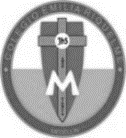 Asignatura: Edu. ArtísticaGrado:   11°Docente: Hermana EsperanzaDocente: Hermana EsperanzaMartes, 18 de Agosto del 2020   CONSULTA Debido a la semana de los bimestrales menores y a los excelentes trabajos que han enviado la mayoría de las estudiantes, este será tomado como el trabajo bimestral correspondiente al tercer periodo. La siguiente es la fecha de entrega:Segunda Entrega: Semana del 18 al 21 de Agosto: •	Finalización de la actividad. Enviar la evidencia fotográfica a mi correo puntualmente.Nota: Recuerda enviarme la evidencia fotográfica a mi correo.Cualquier duda o inquietud referente al trabajo, escribirme inmediatamente a mi correo esvesilva@gmail.com  yo estaré atenta y responderé sus dudas como lo he realizado hasta este momento.Bendiciones. Hermana EsperanzaMartes, 18 de Agosto del 2020   CONSULTA Debido a la semana de los bimestrales menores y a los excelentes trabajos que han enviado la mayoría de las estudiantes, este será tomado como el trabajo bimestral correspondiente al tercer periodo. La siguiente es la fecha de entrega:Segunda Entrega: Semana del 18 al 21 de Agosto: •	Finalización de la actividad. Enviar la evidencia fotográfica a mi correo puntualmente.Nota: Recuerda enviarme la evidencia fotográfica a mi correo.Cualquier duda o inquietud referente al trabajo, escribirme inmediatamente a mi correo esvesilva@gmail.com  yo estaré atenta y responderé sus dudas como lo he realizado hasta este momento.Bendiciones. Hermana EsperanzaMartes, 18 de Agosto del 2020   CONSULTA Debido a la semana de los bimestrales menores y a los excelentes trabajos que han enviado la mayoría de las estudiantes, este será tomado como el trabajo bimestral correspondiente al tercer periodo. La siguiente es la fecha de entrega:Segunda Entrega: Semana del 18 al 21 de Agosto: •	Finalización de la actividad. Enviar la evidencia fotográfica a mi correo puntualmente.Nota: Recuerda enviarme la evidencia fotográfica a mi correo.Cualquier duda o inquietud referente al trabajo, escribirme inmediatamente a mi correo esvesilva@gmail.com  yo estaré atenta y responderé sus dudas como lo he realizado hasta este momento.Bendiciones. Hermana EsperanzaMartes, 18 de Agosto del 2020   CONSULTA Debido a la semana de los bimestrales menores y a los excelentes trabajos que han enviado la mayoría de las estudiantes, este será tomado como el trabajo bimestral correspondiente al tercer periodo. La siguiente es la fecha de entrega:Segunda Entrega: Semana del 18 al 21 de Agosto: •	Finalización de la actividad. Enviar la evidencia fotográfica a mi correo puntualmente.Nota: Recuerda enviarme la evidencia fotográfica a mi correo.Cualquier duda o inquietud referente al trabajo, escribirme inmediatamente a mi correo esvesilva@gmail.com  yo estaré atenta y responderé sus dudas como lo he realizado hasta este momento.Bendiciones. Hermana Esperanza